Бақылау касса машиналарын                                                                                                       қолдану ережесіне1-қосымшанысан                                                                                                                                    Бақылау касса машиналарын                                                                                                      қолдану ережесіне                                                                                                       2-қосымшанысанБақылау-касса машинасы пломбасының бүтіндігін бұзуға рұқсат20__ жылғы «___»                                                                        _______________                                                                 (жасалған орны)    _______________________________________________________________                                 (мемлекеттік кірістер органның атауы)__________________________________________________________________________                      (салық төлеушінің тегі, аты, әкесінің аты (ол болған жағдайда) немесе атауы, 20___ жылғы «____» ___________________________________________________________ЖСН/БСН)Бақылау-касса машинасын пайдалану кезінде туындайтын міндеттемелерді орындау туралы салықтық өтінішіне сәйкес, сондай-ақ                                 (Техникалық қызмет көрсету орталығының атауы)Техникалық қызмет көрсету орталығының___________________________________________________________________________________________________________________________________________________________________________________________________________________________________________________________________ себепті техникалық ақаулығы туралы 20___ жылғы «_____» _________________ № _______ қорытындысының негізінде зауыттық нөмірі ________________, тіркеу карточкасы №______________________, берілген күні 20___жылғы «___» ____________ _________________________ бақылау-касса машинасының техникалық ақаулығын жою үшін № _______________________ пломбасының тұтастығын бұзуға РҰҚСАТ етуге шешім қабылдады.Мемлекеттік кірістер органының пломбасын орнату үшін Сізге ақаулықты жойғаннан кейін бақылау-касса машинасын мемлекеттік кірістер органына 20___ жылдың «____» _________ кешіктірмейтін мерзімде беруіңіз қажет.Пломба орнатуға жауаптыМемлекеттік кірістер органыныңлауазымды тұлғасы _______ _________________________________________(қолы) (тегі, аты, әкесінің аты (ол болған жағдайда))Рұқсатты алдым ______________________________________________________(салық төлеушінің тегі, аты, әкесінің аты (ол болған жағдайда))не атауы, қолы, (мөрі), күні)                   Қазақстан РеспубликасыҚаржы министрінің201_ жылғы«__» ____________№ ___  бұйрығына2-қосымшанысанҚазақстан РеспубликасыҚаржы министрінің201_ жылғы«__» ____________№ ___  бұйрығына3-қосымшанысанҚолма қол ақшаны есепке алу кітабыКесте жалғасыКесте жалғасыКесте жалғасы*Ескерту: БКМ – бақылау-касса машинасы.Қазақстан РеспубликасыҚаржы министрінің201_ жылғы«__» ____________№ ___  бұйрығына4-қосымшанысанТауар чектерінің кітабыҚазақстан РеспубликасыҚаржы министрінің201_ жылғы«__» ____________№ ___  бұйрығына5-қосымшанысанТауар чегіЕскерту: тауарлық чек, бақылау-касса машинасының техникалық ақауы болған немесе электр энергиясы болмаған жағдайда беріледі.мөртаңба орныБақылау-касса машинасының № ____тіркеу карточкасы
Зауыттық нөмірі _________________________ Шыққан жылы ________________________________________________________________________________салық төлеушіге тиесіліЖСН (БСН) □□□□□□□□□□□□___________________________________ мекен-жайы бойынша орналасқанЛауазымды тұлға_________________________ ________ ________________________________мемлекеттік кірістер            (қолы) (тегі, аты, әкесінің аты (болған жағдайда)) органының атауыБақылау-касса машинасын | |мемлекеттік кірістер органында                               |мөртаңба орны |тіркеу есебіне қойылған күні: | |20__ жылғы «___» ___________                              |______________|___________________________________________________________________ТІРКЕУ КАРТОЧКАСЫН ЖАБУ ТУРАЛЫ БЕЛГІФискалды есеп алынған кезең: 20___жылдан «____»_________ бастап20___жылға «____»_________ дейінЕсептеуіштің қорытынды көрсеткіштері:сату айналымы 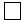 сатып алу          айналымыЛауазымды тұлға_________________________ ________ ________________________________мемлекеттік кірістер            (қолы) (тегі, аты, әкесінің аты (болған жағдайда)) органының атауыБақылау-касса машинасын | |Мемлекеттік кірістер органында                                             |мөртаңба орны |есептен шығарған күні: | |20__ жылғы «___» ___________ ______________КүніАуысым басындағы кассадағы қолма-қол ақша сомасы сомасы Ауысым ішінде кассаға енгізілген ақша (қызметтік кіріс)Ауысым ішінде кассаға енгізілген ақша (қызметтік кіріс)Ауысым ішінде кассаға енгізілген ақша (қызметтік кіріс)Ауысым ішінде кассадан алынған ақша (қызметтік шығыс)Ауысым ішінде кассадан алынған ақша (қызметтік шығыс)Ауысым ішінде кассадан алынған ақша (қызметтік шығыс)КүніАуысым басындағы кассадағы қолма-қол ақша сомасы сомасы УақытыСомаАқшаны алған тұлғаның қолыуақытысомаАқшаны алған тұлғаның қолы12345678БКМ* фискалды жадының көрсеткішіБКМ* фискалды жадының көрсеткішіБКМ* фискалды жадының көрсеткішіБКМ* фискалды жадының көрсеткішіБКМ* фискалды жадының көрсеткішіБКМ* фискалды жадының көрсеткішіБКМ* фискалды жадының көрсеткішіБКМ* фискалды жадының көрсеткішіБКМ* фискалды жадының көрсеткішіБКМ* фискалды жадының көрсеткішіБКМ* фискалды жадының көрсеткішіАуысым басындаАуысым басындаZ есебінің №Z есебінің көрсеткішіZ есебінің көрсеткішіZ есебінің көрсеткішіZ есебінің көрсеткішіZ есебінің көрсеткішіZ есебінің көрсеткішіАуысым соңындаАуысым соңындаСатуСатып алуZ есебінің №СатуСатуСатуСатып алуСатып алуСатып алуСатуСатып алуСатуСатып алуZ есебінің №Қолма қол есепТөлем картасыменЖалпы сомағаҚолма қол есепТөлем картасыменЖалпы сомағаСатуСатып алу910111213141516171819Қате төлемдер туралы деректерҚате төлемдер туралы деректерҚате төлемдер туралы деректерҚате төлемдер туралы деректерБКМ чектерін және тауар чектерін (жою) қайтаруБКМ чектерін және тауар чектерін (жою) қайтаруБКМ чектерін және тауар чектерін (жою) қайтаруБКМ чектерін және тауар чектерін (жою) қайтаруЧектер саныҚолма қол есепТөлем картасыменЖалпы сомадаЧектер саныҚолма қол есепТөлем картасыменЖалпы сомаға2021222324252627Аусымда берілген тауардың чектеріАусымда берілген тауардың чектеріАусымда берілген тауардың чектеріАусымда берілген тауардың чектеріАусымда берілген тауардың чектеріАуысым соңындағы кассаның соамсы (2б. + 4б.- 7б. + 14б.- 17б. - 23б. - 27б. + 32б.)Ауысым соңында кассадан тапсырылған қолма-қол ақшаның сомасыЖауапты тұлғаның қолы№ ______ ден№ ______ дейінСаныҚолма қол есепТөлем картасыменЖалпы сомағаАуысым соңындағы кассаның соамсы (2б. + 4б.- 7б. + 14б.- 17б. - 23б. - 27б. + 32б.)Ауысым соңында кассадан тапсырылған қолма-қол ақшаның сомасыЖауапты тұлғаның қолы2829303132333435Тауар чектерінің кітабы№ ___________________________-ден №________________________ге дейін___________________________________________________________________________________________Мемлекеттік кірістер органымен берілген тауар чектерінің сериясы___________________________________________________________________________________________Салық төлеушінің төлеушінің тегі, аты, әкесінің аты (ол болған жағдайда) немесе атауыЖеке сәйкестендіру нөмірі/бизнес сәйкестендіру нөмірі (ЖСН/БСН)Бақылау-кассалық машинаның тіркеу нөміріҚұрметті салық төлеуші!Сіз берген тауар чегінің бірегейлігін қамтамасыз етуді және оның қолдан жасалу тәуекелін төмендетуді тауарчегін өз мөріңізбен немесе қолыңызбен куәландыра отырып, жасай аласыз.ҮзіпалусызбасыТАУАР ЧЕГІ № 0000_____________________________________(салық төлеушінің тегі, аты, әкесініңаты (ол болған жағдайда) немесе атауы)Жеке сәйкестендіру нөмірі/биснессәйкестендіру нөмірі (ЖСН/БСН)Өткізілген тауарлар, орындалған жұмыстар, көрсетілген қызметтер үшін қабылданған сома(қолма қол есеп айырысу) және (немесе)(төлем картасымен)(Барлық ақша есептері жалпы сомма сандарымен)Операцияны жүргізу күні20__ жылғы «_____» ___________________ТАУАР ЧЕГІНІҢ ТҮБІРТЕГІ№ 0000Өткізілген тауарлар, орындалған жұмыстар, көрсетілген қызметтер үшін қабылданған сома(қолма қол есеп айырысу) және (немесе)(төлем картасымен)(Барлық ақша есептері жалпы сомма сандарымен)Операцияны жүргізу күні20__ жылға «___» ____________(сатып алушының қолы)ҮзіпалусызбасыТАУАР ЧЕГІ № 0000_____________________________________(салық төлеушінің тегі, аты, әкесініңаты (ол болған жағдайда) немесе атауы)Жеке сәйкестендіру нөмірі/биснессәйкестендіру нөмірі (ЖСН/БСН)Өткізілген тауарлар, орындалған жұмыстар, көрсетілген қызметтер үшін қабылданған сома(қолма қол есеп айырысу) және (немесе)(төлем картасымен)(Барлық ақша есептері жалпы сомма сандарымен)Операцияны жүргізу күні20__ жылғы «_____» ___________________